Cruise Control Module ReplacementRemoval Procedure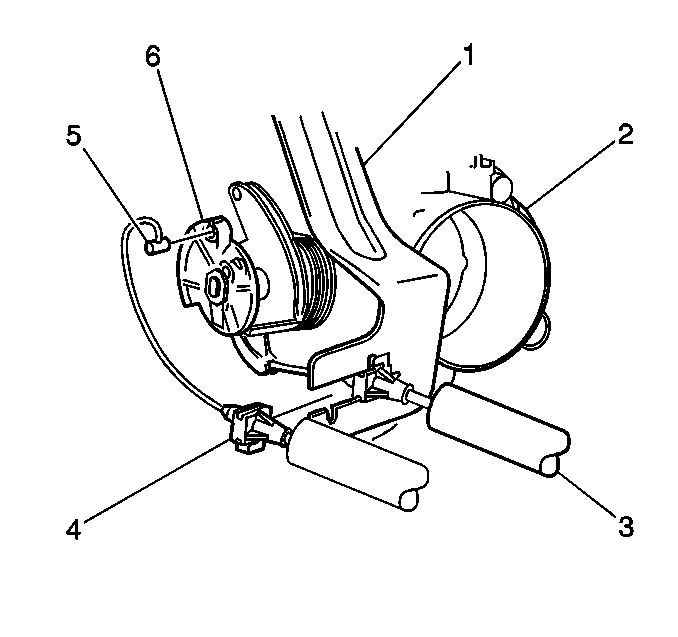 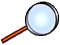 Open the hood.Disconnect the cruise control cable tab  (5) from the throttle body cam (6). Rotate the cam (6)to ¼ open throttle in order to release the tab (5).In order to release the cable (4), push the locating fitting inward and pull the unit free from he throttle bracket (1).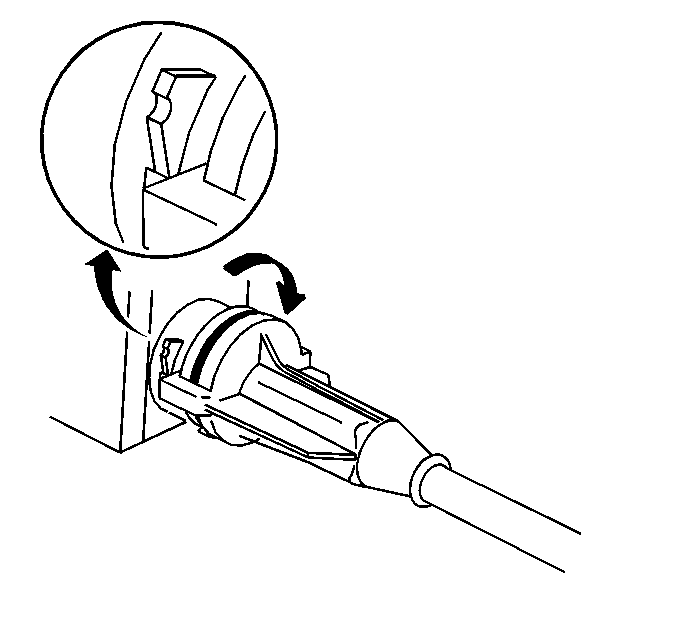 Remove the cruise control cable from the module by turning the cable assembly ¼ turn counterclockwise.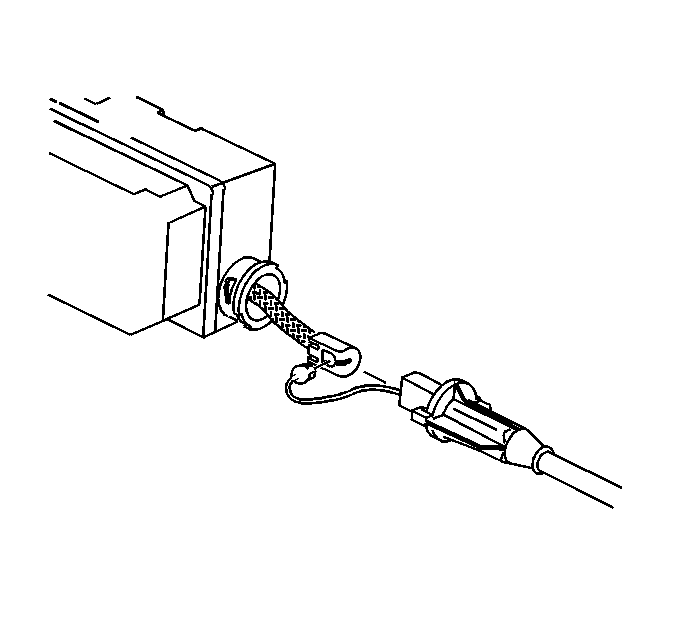 Remove the cable from the ribbon.Disconnect the electrical connector from the module assembly.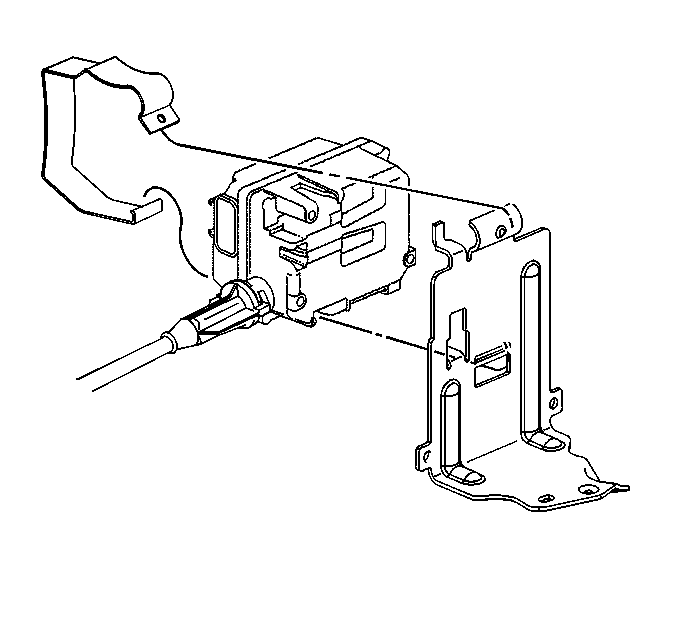 Unclip the hinged retaining strap from the bracket at the top of the module.Remove the module from the mounting bracket.Installation ProcedureInstall the module assembly to the mounting bracket.Connect the electrical connector to the module.Connect the cruise control cable to the module ribbon.Install the cruise control cable to the module assembly by turning the cable assembly ¼ turn clockwise.Install the cruise control cable tab (5) to the throttle body cam (6).Align the cruise control cable fitting to the throttle body bracket (1). Snap the fitting into place. Ensure that the fitting is retained.Close the hood.Perform A Diagnostic System Check. Refer to Diagnostic System Check - Cruise Control.© 2016 General Motors.  All rights reserved.